Авто формирование упд каждое 1е число месяцаОбработка в виде расширения (режим работы клиент сервер)Оставляйте комментарии в коде (чтобы смок разобраться даже начинающий программист)Вдруг что сломается, а я вас не найду.Будут вопросы с удовольствием отвечу на нихИсполнителю предоставлю доступ к виртуальной машине, на которой будет копия базы с круглосуточным доступом.ЛЕНЬ Читать Смотри видео Т.ЗНужно доработать стороннюю обработкуЕсть некоторые организации, которым не удобно делать официальные документы каждый раз как они приходят т.к. получают лица без права подписиВ течение месяца они набирают товар через документ «реализация товаров и услуг»Создается несколько реализацийЗадача каждое 1-е число месяца регламентным заданием автоматически формироватьДокументы итоговую реализацию: в ней будет собран товар из всех реализаций за последний месяц, старые реализации ставить пометку на удалениеСформирована ведомость,  в которой есть инфа о том кто брал и под какие целиИтак начнемВключение этой доработкиТ.К. Эта опция нужна не всем контрагентам, а только некоторымНужно включать эту опцию в настройках контрагента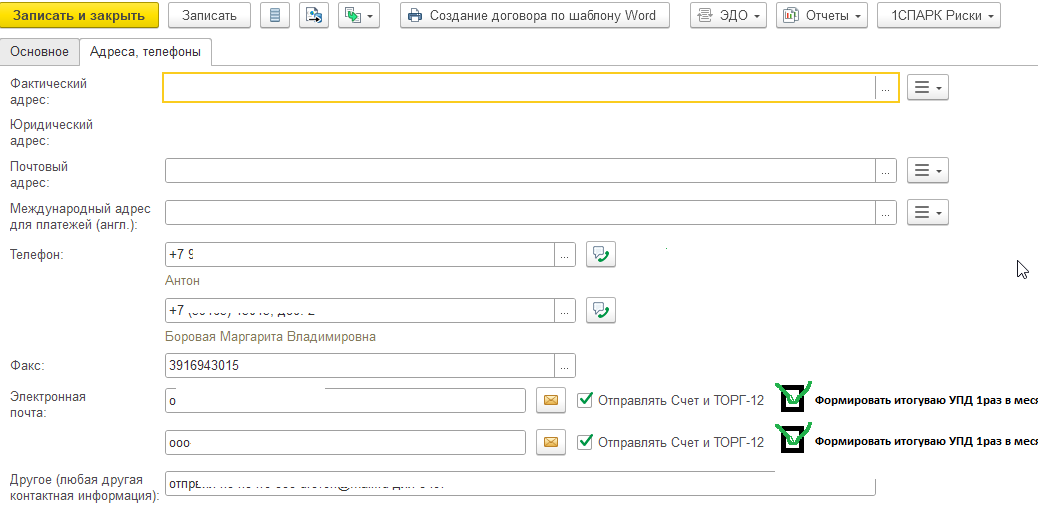 Отгрузка Товара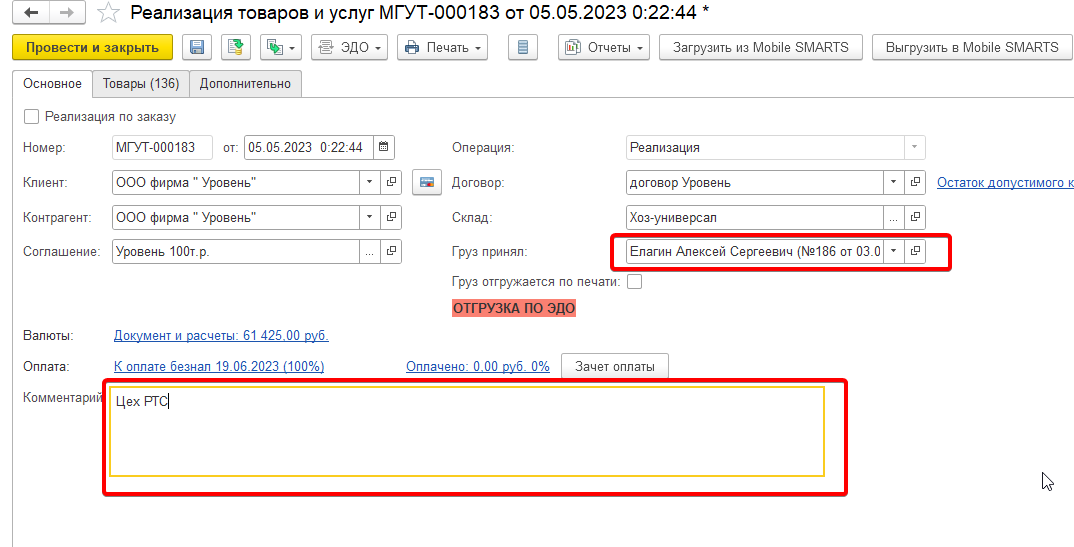 Если тут галка тогда обязателен для заполнения комментарий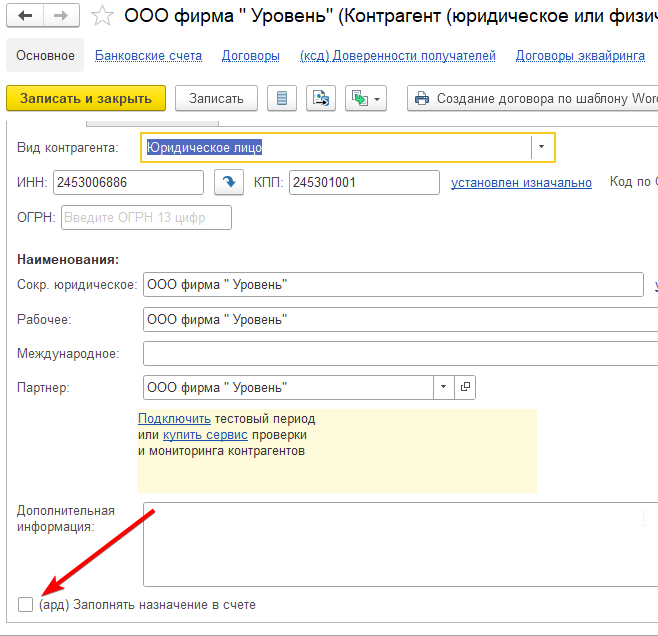 Эта инфа в назначение платежа в счете. Нужно чтобы эта инфа хранилась в комментарииЕсли галка «формирования УПД 1раз в месяц стоит»Логика работы. Наш клиент месяц покупает товар не важное кол-во раз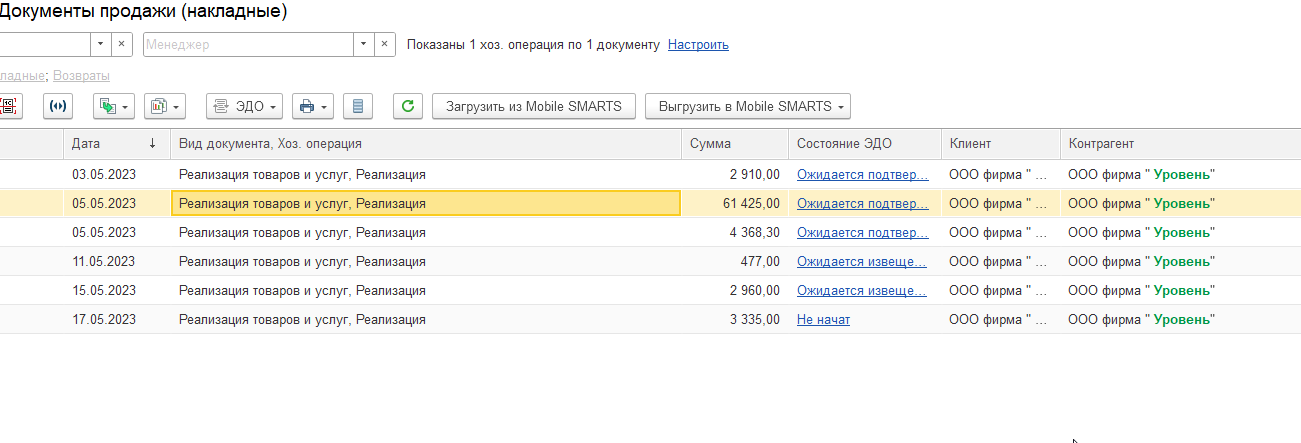 Формируется ведомость В начале каждого месяца формируется 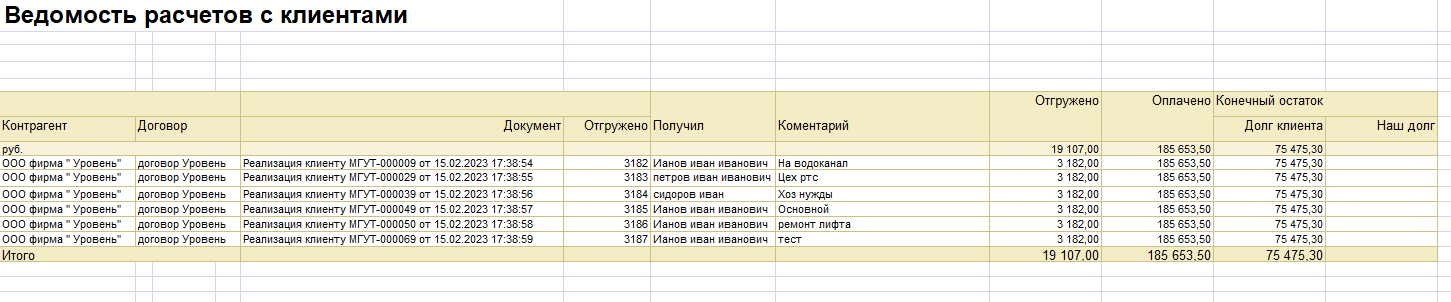 Эта ведомость привязывается к итоговому документу реализации товаров либо через ссылку Либо прилепляется файломИ оправляется па почту если галка отправлять «формирования УПД 1раз в месяц стоит»Отправляется на ту почту, напротив которой стоитОтправка осуществляется регламентным заданием 1раз в месяц после формированияДАЛЕЕПомечается на удаление Все реализации, в которые вошли в эту ведомость и в которых отсутствует комментарий «авто формирования УПД 1раз в месяц»ДАЛЕЕСоздается одна  итоговая реализация, в которой будут собраны все помеченные на удаление реализации(все строки с товарами переносятся в итоговую реализацию)ДАЛЕЕНа основание Итоговой реализации создается счет на оплату факсеили(это уже сделанно)ДАЛЕЕОтправляется на почту, напротив которой стоит галка «формирования УПД 1раз в месяц»3 файла1.Ведомость2. доп.Счет на оплату факсимиле3. Итоговая реализация Факсимиле